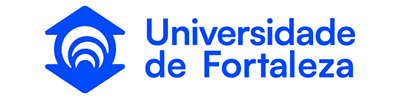 MESTRADO PROFISSIONAL EM DIREITO E GESTÃO DE CONFLITOS (MPDIR)Edital R. Nº64/2023PROJETO/PROPOSTA TÍTULO DO PROJETO:NOME DO CANDIDATO: ATENÇÃO: O TEXTO INSERIDO NOS CAMPOS DEVE RESPEITAR O LIMITE DE CARACTERES INDICADO.1 – Apresente abaixo um resumo do projeto que pretende desenvolver ao longo do curso. O candidato deve apresentar propostas que visem ampliar a compreensão sobre problemas relacionados ao ambiente profissional do campo do Direito e oferecer estratégias para intervir sobre os problemas relatados. (máximo de 1000 caracteres – com espaços)2 – Por que deseja cursar o Mestrado Profissional em Direito e Gestão de Conflitos? (máximo de 1000 caracteres – com espaços)3 – Apresente o contexto, origens e cenário em que se insere o problema objeto do projeto (pode ser mais de um problema). (máximo 500 caracteres – com espaços)4 – Apresente e caracterize o problema (ou problemas) sobre o qual você pretende atuar com sua proposta de intervenção.(máximo 500 caracteres – com espaços)5 – Apresente uma proposta para intervenção sobre o problema apta a solucioná-lo ou aprimorar sua forma atual de tratamento. (máximo 500 caracteres – com espaços)6 – Explicite em que aspectos sua proposta se diferencia do que vem sendo realizado atualmente? (máximo 500 caracteres – com espaços)7 – Explicite como a sua proposta será implementada, ressaltando a viabilidade física, financeira, jurídica e de recursos humanos, entre outros aspectos. (máximo 500 caracteres – com espaços)8 – Explique de que forma o Mestrado Profissional em Direito e Gestão de Conflitos pode contribuir com o sucesso da sua proposta e/ou no aprimoramento da realidade profissional em que você se insere? (máximo 500 caracteres – com espaços)